.No Tag No RestartIntro: 16 counts after start of heavy beatsSEC1: Side Back Touch (x4) on R-L-R-LSEC2: Fwd Shuffle R-L , Fwd Hip Bumps, ½ Turn L(6.00) Hip BumpsSEC3: Side Hip Bumps R(x2)-L(x2)-R-L-R-LSEC4: R Jazz Box ¼ Turn R (9.00),  R Fwd Toe Struck, L Fwd  Toe StruckContact - Email: pennytanml@hotmail.comBumps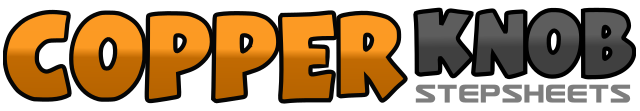 .......Count:32Wall:4Level:Absolute Beginner.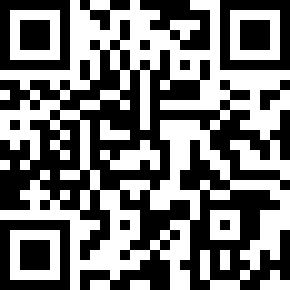 Choreographer:Penny Tan (MY) - May 2014Penny Tan (MY) - May 2014Penny Tan (MY) - May 2014Penny Tan (MY) - May 2014Penny Tan (MY) - May 2014.Music:Tonight (I'm loving you) (feat. Ludacris) - Enrique Iglesias : (Clean Version)Tonight (I'm loving you) (feat. Ludacris) - Enrique Iglesias : (Clean Version)Tonight (I'm loving you) (feat. Ludacris) - Enrique Iglesias : (Clean Version)Tonight (I'm loving you) (feat. Ludacris) - Enrique Iglesias : (Clean Version)Tonight (I'm loving you) (feat. Ludacris) - Enrique Iglesias : (Clean Version)........1-2Step R to R side, touch L behind R3-4Step L to L side , touch R behind L5-6Step R to R side , touch L behind R7-8Step L to L side, touch R behind L1&2Step R fwd , step L beside R, step R fwd3&4Step L Fwd, step R beside L, step L fwd5-6Step R fwd with hip bumps (x2)7-8Make a ½ turn L (6.00) with hip bumps (x2)1-2Step R to R side with hip bumps to R (x2)3-4Hip bumps to L (x2)5678Hip bumps to R-L-R-L1-2Cross R over L , step L to L side with make a ¼ turn to R (9.00)3-4Step R to R side , step L fwd5-6Touch R fwd , step R in place7-8Touch  L fwd , step L in place